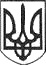 РЕШЕТИЛІВСЬКА МІСЬКА РАДАПОЛТАВСЬКОЇ ОБЛАСТІРОЗПОРЯДЖЕННЯ20 жовтня  2020 року   		                                                                           № 386Керуючись законами  України „Про місцеве самоврядування в Україні”, „Про освіту”, „ Про повну загальну середню освіту”, та з метою ефективного забезпечення  якісного науково-методичного супроводу процесу реформування освітнього простору  в   громаді ЗОБОВ’ЯЗУЮ: 1. Відділу освіти виконавчого комітету (Костогриз А.М.) здійснювати керівництво і координацію методичної роботи з педагогічними кадрами громади.2. Визначити координаторів методичної роботи за напрямками:3. Контроль за виконанням розпорядження покласти на першого  заступника міського голови Сивинську І.В.Секретар міської ради                                                                     О.А.ДядюноваПерший заступник міського голови                                    І.В.СивинськаКеруючий справами                                                             Т.А.МалишНачальник відділу з юридичних питань та управління комунальним майном                                   Н.Ю.КолотійНачальник відділу організаційно-інформаційної роботи, документообігута управління персоналом                                                   О.О. Мірошник  Начальник  відділу освіти                                                    А.М.КостогризПро організацію, зміст і завдання науково-методичної  діяльності  зпедагогічними кадрами  закладів освіти Решетилівської ОТГз української мови та літературиТрапезнікову В.О.з математикиМовчан Т.В.з іноземної мовиПолянську С.О.з зарубіжної літературиКошову В.М.з інформатикиЛитвин О.В.з фізики та астрономіїРафальського О.С.з історії та правознавстваКаленчука В.П.з географії та економікиКупенка І.А.з біологіїПіхулю Н.О.з хіміїПіхулю В.Г.з фізичної культуриМордика С.Є.з трудового навчанняВерблюда Д.О.з музики та мистецтваЩитову О.С.з „Захисту України”Піхулю Н.О., Золотарьова Л.О.з інклюзивного навчанняПащенко В.М.з науково-дослідницької діяльності в МАНВітер Н.І.з початкової освітиДеркач Л.В.з дошкільної освітиКрамар І.Б.